         26 апреля 2022 года Резников Александр Петрович, ветеран Вооруженных сил, заместитель председателя Богучарской районной организации ветеранов, побывал в Залиманской школе, где провел  час памяти  «Чернобыль – это память на много веков».  Из рассказа Александра Петровича учащиеся узнали о подвиге ликвидаторов последствий Чернобыльской аварии, среди которых были и богучарцы. Ребята были поражены масштабами этой ужасной трагедии. Александр Петрович обратил особое внимание собравшихся на необходимость помнить подвиг тех, кто ценой своей жизни сумел предотвратить еще большие последствия катастрофы.         Позже вниманию детей был предложен фильм об аварии на атомной электростанции в Чернобыле.        В заключение мероприятия была объявлена минута молчания в память о погибших.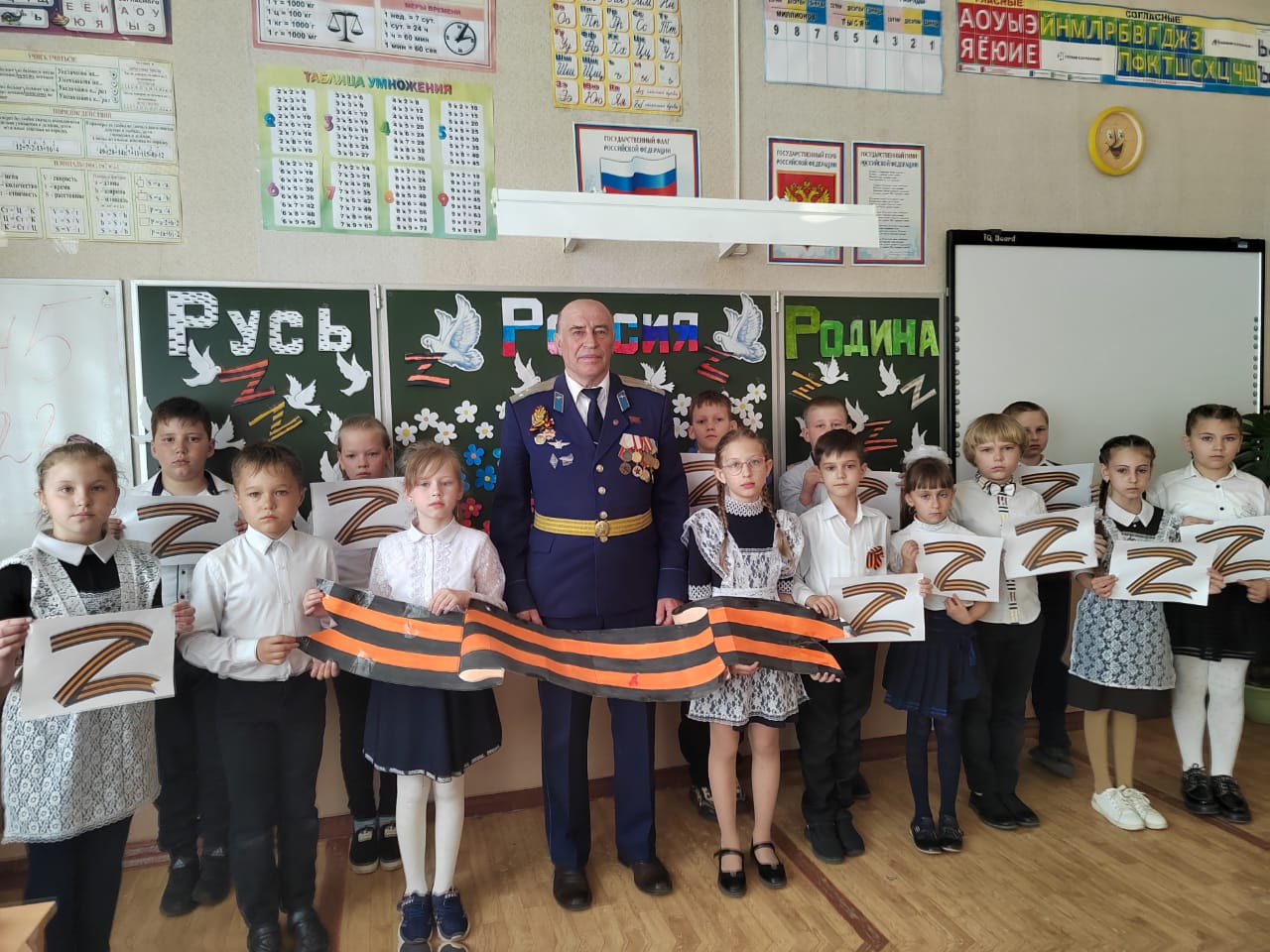 